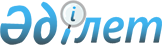 О проведении приписки граждан мужского пола 1993 года рождения и старших возрастов, ранее не прошедших приписку к призывному участку отдела по делам обороны Акжарского района
					
			Утративший силу
			
			
		
					Решение акима Акжарского района Северо-Казахстанской области от 5 января 2010 года N 01. Зарегистрировано Управлением юстиции Акжарского района Северо-Казахстанской области 6 января 2010 года N 13-4-94. Утратило силу - решением акима Акжарского района Северо-Казахстанской области от 22 ноября 2010 года N 16

      Сноска. Утратило силу - решением акима Акжарского района Северо-Казахстанской области от 22.11.2010 N 16      В соответствии со статьями 17, 18, 44 Закона Республики Казахстан от 8 июля 2005 года № 74 «О воинской обязанности и воинской службе», постановлением Правительства Республики Казахстан от 5 мая 2006 года № 371 «Об утверждении Правил о порядке ведения воинского учета военнообязанных и призывников в Республике Казахстан», аким района РЕШИЛ:



      1. Провести в январе-марте 2010 года приписку граждан мужского пола Республики Казахстан 1993 года рождения, которым в год приписки исполняется 17 лет, и старших возрастов, ранее не прошедших приписку, к призывному участку.



      2. Рекомендовать начальнику государственного учреждения «Отдел по делам обороны Акжарского района» Турабай Т.С. (по согласованию) выделить помещение под призывной пункт и принять меры по обеспечению его необходимым температурным режимом.



      3. Главному врачу коммунального государственного казенного предприятия «Акжарская центральная районная больница акимата Северо-Казахстанской области Министерства здравоохранения Республики Казахстан» Сабитовой Ш.К. (по согласованию):

      1) укомплектовать медицинскую комиссию квалифицированными врачами-специалистами, медицинским персоналом;

      2) обеспечить призывной пункт необходимым инструментарием, медикаментами;

      3) состав медицинской комиссии по приписке утвердить приказом по больнице:

      4) предусмотреть места в организациях здравоохранения.



      4. Начальнику государственного учреждения «Акжарский районный отдел финансов» Адиловой А.Н. обеспечить своевременное финансирование расходов на мероприятия по приписке граждан к призывному участку, в соответствии с суммой, предусмотренной на эти цели в бюджете района на 2010 год.



      5. Рекомендовать начальнику отдела внутренних дел Акжарского района Бейсенбаеву К.А. (по согласованию) в период приписки граждан к призывному участку: 

      1) обеспечить правопорядок на призывном участке;

      2) осуществлять доставку на призывной участок граждан, уклоняющихся от выполнения воинской обязанности.



      6. Акимам сельских округов:

      1) совместно с участковыми инспекторами полиции обеспечить стопроцентную явку граждан на призывной участок;

      2) обеспечить доставку граждан, проживающих в отдаленной местности, для прохождения медицинской комиссии по приписке.



      7. Руководителю государственного учреждения «Аппарат акима Акжарского района Северо-Казахстанской области» Хасенову К.А. обеспечить своевременное исполнение расходов на мероприятие по приписке граждан к призывному участку за счет средств местного бюджета в пределах ассигнований, выделенных на эти цели.



      8. Комиссию по приписке провести в здании государственного учреждения «Отдел по делам обороны Акжарского района». 



      9. Контроль за исполнением данного решения возложить на заместителя акима района Айтмухаметова Г.К. 



      10. Настоящее решение вводится в действие по истечении десяти календарных дней после дня его первого официального опубликования.      И.о. акима района                          З. Молдаганапов

      СОГЛАСОВАНО:

      Главный врач коммунального Сабитова Ш.К.

      государственного казенного

      предприятия «Акжарская 

      центральная районная больница 

      акимата Северо – Казахстанской

      области Министерства

      здравоохранения Республики

      Казахстан»      Начальник государственного                 Беисенбаев К.А.

      учреждения «Отдел внутренних 

      дел Акжарского района 

      департамента внутренних дел

      Северо-Казахстанской области»       Начальник государственного                 Турабай Т.С

      учреждения «Отдел по делам 

      обороны Акжарского района»
					© 2012. РГП на ПХВ «Институт законодательства и правовой информации Республики Казахстан» Министерства юстиции Республики Казахстан
				